Государственное учреждение образования"Гимназия № 3 г.Витебска имени А.С.Пушкина"Разработка эколого-краеведческого маршрута «Тропа открытий»Витебск, 2020ПРОЕКТАннотацияВ центре проекта – практическая эколого-краеведческая деятельность. Проект охватывает разные виды деятельности учащихся, все основные направления их развития (познавательное, эстетическое, экологическое, здоровьесбережение, развитие речи). Проект имеет высокий воспитательный и образовательный потенциал за счёт богатого исторического материала, в состоянии решать задачи развития, образования и воспитания учащихся ГУО"Гимназия № 3 г.Витебска имени А.С.Пушкина". Проект построен в форме своеобразного «образовательного эколого-краеведческого маршрута» – путешествия в окружающую среду с элементами ее познания. «Эколого-краеведческий маршрут» предполагает реализацию принципов дифференциации и личностно ориентированной деятельности при педагогической поддержке, соответствующей уровню подготовленности детей. Используются педагогические технологии: создание проблемных ситуаций, работа с первоисточниками. Запланированы экскурсии, массовые мероприятия. Проект рассчитан на учащихся начальной и средней школы. В этом возрасте у учащихся зарождается потребность в самоутверждении, самовыражении, становление его нравственной и гражданской позиции. Поэтому так необходимо развивать в них познавательные и нравственные качества в досуговой деятельности, раскрывая их способности.Цель проекта: создание эколого-краеведческого маршрута на территории гимназии.Актуальность проекта: обусловлена важностью внешкольной природоохранной работы на современном этапе и формированием экологической культуры, необходимостью знать и изучать родные места, понимать целесообразность взаимоотношений подрастающего поколения с окружающей средой.Задачи проекта:создание эколого-краеведческого маршрута;углубление и расширение эколого-краеведческих знаний учащихся;формирование и развитие у учащихся исследовательских навыков;развитие познавательной, творческой и общественной активности учащихся в ходе эколого-краеведческой деятельности;воспитание у учащихся любви и бережного отношения к природе и истории родного края;воспитание у учащихся уважения к истории и культуре родного края, патриотизма;становление и развитие профессиональной ориентации учащихся;развитие взаимодействия между учащимися, педагогами и их законными представителями.Эколого-краеведческий маршрут по территории ГУО"Гимназия № 3 г.Витебска имени А.С.Пушкина"Цель эколого-краеведческого маршрута: создать условия для непрерывного эколого-краеведческого образования, развивать эколого-краеведческую культуру личности и общества.Задачи эколого-краеведческого маршрута:расширить познания об объектах, процессах и явлениях окружающей природы;научить видеть различные проявления антропогенного фактора, которые можно наблюдать в зоне маршрута;научить оценивать результаты воздействия человека на окружающую природу;способствовать воспитанию экологической культуры поведения человека, как части общей культуры взаимоотношений людей друг с другом и отношения человека к природе;способствовать нравственно-патриотическому воспитанию учащихся, привитию любви к родному краю;пропагандировать знания по истории родного края учащихся. изучить историю родного края через историю семьи, изучение архивов.Цели экскурсии на эколого-краеведческом маршруте: воспитание бережного отношения к природе;формирование экологической культуры поведения в природе;пропаганда эколого-краеведческих знаний.Всего маршрут включает 6 станций:Музей гимназии «По следам боевой славы»;Автогородок «Шагая осторожно, по улице иди и только там, где можно ее переходи»;Гимназический сад «Дерево сажает один человек, а в его тени отдыхают тысячи людей»;Завораживающие клумбы«Столько красок уместилось,Просто глаз не оторвать!Будто радуга спустилась,К нам цветы разрисовать»;Спортивная площадка «В здоровом теле – здоровый дух»;Герои пушкинских сказок«У лукоморья дуб зеленый,Златая цепь на дубе том:И днём и ночью кот ученыйВсе ходит по цепи кругом…».ПАСПОРТ эколого-краеведческого маршрута:Наименование маршрута:«Тропа открытий»Вид маршрута: эколого-краеведческий.Местонахождение: г. Витебск, ул.Правды, 57 (территория ГУО"Гимназия № 3 г.Витебска имени А.С.Пушкина")Землепользователь: ГЛХУ «Витебский лесхоз».Наличие постановлений органов власти о создании маршрута: нет.Протяженность: 1 км.Локальные петли (культурные, исторические, природные): природная петля по живописному саду гимназии; историческая и культурная петля: знакомство с историей и посещение музея гимназии.Способы передвижения по эколого-краеведческому маршруту: пешая прогулка.Исторические сведения об окружающей местности, природной среде: в 1920-е-1930-е годы на территории современного местоположения гимназии располагались хутора Куманевых; в 1944-х годах – частный сектор, нет проложенных улиц (улицы Правды); в 1971 году начала на этом месте свою историю СШ №1 г.Витебска. В 1980-е годы в школе обучался советский и российский актер тетра и кино, кинорежиссер белорусского происхождения Н.Н. Ерёменко-младший.В 2001 году СШ №1 получила статус гимназии №3, а в 2007 году переименована в гимназию имени А.С. Пушкина.Краткое описание маршрута: эколого-краеведческий маршрут представляет ознакомительно-познавательный экскурс по территории ГУО"Гимназия № 3 г.Витебска имени А.С.Пушкина".Состояние экологической тропы: удовлетворительное.Охрана экологической тропы: осуществляется.Экологическая тропа разработана: творческой группой учащихся (7 «В» и 7 «Г» классов): Кузнецовой Елизаветой и Рыбаковой Екатериной, под руководством учителя географии Гребневой А.В.Станции (остановки) эколого-краеведческого маршрутаНа протяжении маршрута эколого-краеведческого маршрута «Тропа открытий» запланировано 6 станций (рисунок 1), т.е. остановок для экскурсантов, где они могут более подробно ознакомиться с теми или иными биоценозами, представителями флоры и фауны, оценить экологическую ситуацию и антропогенное влияние на природу. В начале экскурсии рекомендовано начать беседу о культуре поведения в природе, рассказать о том, когда и с какой целью была устроена эта тропа, познакомить с картой-схемой маршрута.Перед посещением эколого-краеведческого маршрута, экскурсанты могут ознакомиться с буклетами-путеводителями (рисунок 2).Карта-схема эколого-краеведческого маршрута «Тропа открытий»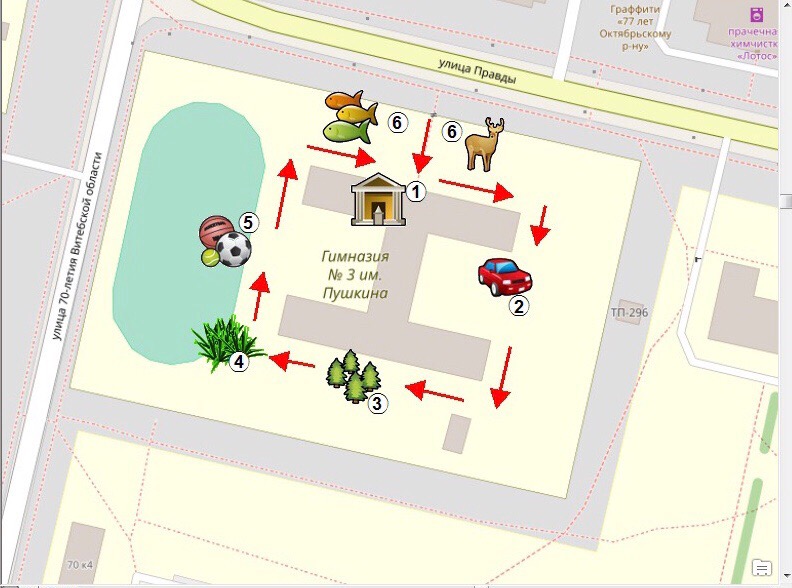 Рисунок 1 – Карта-схема маршрутаБуклеты-путеводители по эколого-краеведческому маршруту «Тропа открытий»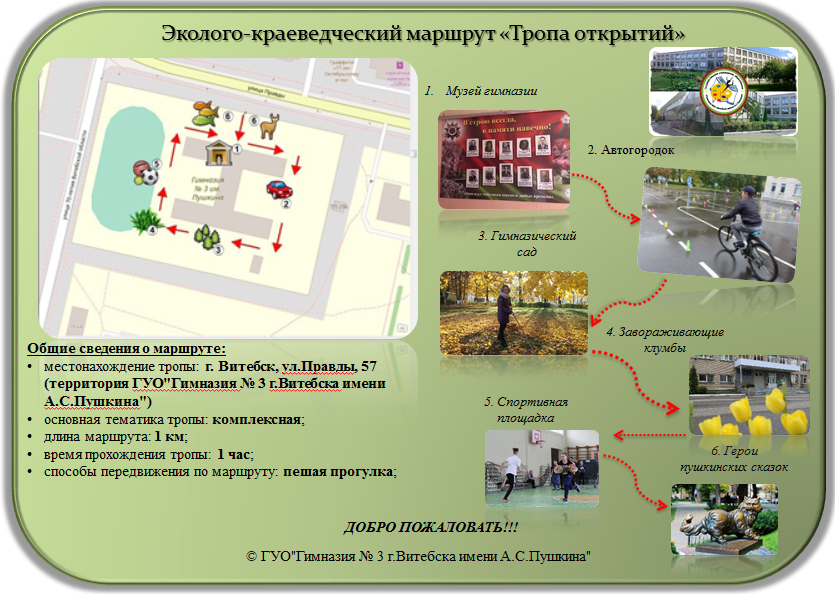 